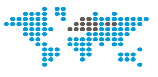 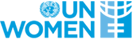 UN Women Strategic Note 2022-2026UN WOMEN Viet Nam COUNTRY OFFICESN REPORT 2022The report includes:Development results framework (DRF)










Report Date: 2/11/2022Impact1
Climate Change Response, Disaster Resilience and Environmental SustainabilityImpact1
Climate Change Response, Disaster Resilience and Environmental SustainabilityRelated UN-Women SP Impact Area: 
Related UNDAF/ CCPD priority: SN Outcome 1 [CF Outcome 2] Climate Change Response, Disaster Resilience and Environmental Sustainability
People in Viet Nam, especially those at risk of being left behind, will benefit from and contribute to safer and cleaner environment resulting from Viet Nam’s effective and gender responsive mitigation and adaptation to climate change, disaster risk reduction and resilience building, promotion of circular economy, the provision of clean and renewable energy, and the sustainable management of natural resources.

Related national development priorities:Related UN-Women SP Impact Area: 
Related UNDAF/ CCPD priority: SN Outcome 1 [CF Outcome 2] Climate Change Response, Disaster Resilience and Environmental Sustainability
People in Viet Nam, especially those at risk of being left behind, will benefit from and contribute to safer and cleaner environment resulting from Viet Nam’s effective and gender responsive mitigation and adaptation to climate change, disaster risk reduction and resilience building, promotion of circular economy, the provision of clean and renewable energy, and the sustainable management of natural resources.

Related national development priorities:Related UN-Women SP Impact Area: 
Related UNDAF/ CCPD priority: SN Outcome 1 [CF Outcome 2] Climate Change Response, Disaster Resilience and Environmental Sustainability
People in Viet Nam, especially those at risk of being left behind, will benefit from and contribute to safer and cleaner environment resulting from Viet Nam’s effective and gender responsive mitigation and adaptation to climate change, disaster risk reduction and resilience building, promotion of circular economy, the provision of clean and renewable energy, and the sustainable management of natural resources.

Related national development priorities:Related UN-Women SP Impact Area: 
Related UNDAF/ CCPD priority: SN Outcome 1 [CF Outcome 2] Climate Change Response, Disaster Resilience and Environmental Sustainability
People in Viet Nam, especially those at risk of being left behind, will benefit from and contribute to safer and cleaner environment resulting from Viet Nam’s effective and gender responsive mitigation and adaptation to climate change, disaster risk reduction and resilience building, promotion of circular economy, the provision of clean and renewable energy, and the sustainable management of natural resources.

Related national development priorities:Related UN-Women SP Impact Area: 
Related UNDAF/ CCPD priority: SN Outcome 1 [CF Outcome 2] Climate Change Response, Disaster Resilience and Environmental Sustainability
People in Viet Nam, especially those at risk of being left behind, will benefit from and contribute to safer and cleaner environment resulting from Viet Nam’s effective and gender responsive mitigation and adaptation to climate change, disaster risk reduction and resilience building, promotion of circular economy, the provision of clean and renewable energy, and the sustainable management of natural resources.

Related national development priorities:Related UN-Women SP Impact Area: 
Related UNDAF/ CCPD priority: SN Outcome 1 [CF Outcome 2] Climate Change Response, Disaster Resilience and Environmental Sustainability
People in Viet Nam, especially those at risk of being left behind, will benefit from and contribute to safer and cleaner environment resulting from Viet Nam’s effective and gender responsive mitigation and adaptation to climate change, disaster risk reduction and resilience building, promotion of circular economy, the provision of clean and renewable energy, and the sustainable management of natural resources.

Related national development priorities:Related UN-Women SP Impact Area: 
Related UNDAF/ CCPD priority: SN Outcome 1 [CF Outcome 2] Climate Change Response, Disaster Resilience and Environmental Sustainability
People in Viet Nam, especially those at risk of being left behind, will benefit from and contribute to safer and cleaner environment resulting from Viet Nam’s effective and gender responsive mitigation and adaptation to climate change, disaster risk reduction and resilience building, promotion of circular economy, the provision of clean and renewable energy, and the sustainable management of natural resources.

Related national development priorities:Year
2022Year
2023Year
2024Year
2025Year
2026TotalOutcome 1.1
SN Outcome 1 [CF Outcome 2] Climate Change Response, Disaster Resilience and Environmental Sustainability
By 2026, people in Viet Nam, especially those at risk of being left behind, will benefit from and contribute to safer and cleaner environment resulting from Viet Nam’s effective and gender responsive mitigation and adaptation to climate change, disaster risk reduction and resilience building, promotion of circular economy, the provision of clean and renewable energy, and the sustainable management of natural resources.

Related SP Outcome/Output:


Indicator 1.1A:  Indicator 1.1 [SP Outcome indicator 0.1.4]: Number of gender-responsive national and/or local (multi)sectoral Humanitarian Action, DRR and/or climate change strategies, policies and/or action plans adopted to advance commitments under the Sendai Framework on GEWE and Human Rights.

Targets: 
Value: 3
Target Year: 2022
Value: 4
Target Year: 2023
Value: 4
Target Year: 2024
Value: 5
Target Year: 2025
Value: 6
Target Year: 2026

Baseline: 
Value: 3 Year: 2021
Source: Government report

Output 1.1.1
SN Output 1.1:  State and non-state actors have enhanced capacities to develop and implement gender responsive humanitarian, disaster risk reduction and climate change in line with the Sendai Framework on DRR and other relevant global frameworks.
[revision from the CF Output 2.1: Enhanced capacity and gender-responsive policies to identify and reduce climate risks, respond to disasters and build resilience of vulnerable populations]Indicator 1.1.1A:  SN output indicator 1.1.A (SP Output indicator 0.1.d): Number of state and non-state partners that have increased capacity/knowledge with UN-Women’s support to promote/influence non-discriminatory gender-responsive legislation, strategies, policies and Action Plans in humanitarian, disaster risk reduction and climate change.

Targets: 
Value: 3
Notes: Remain as baseline
Target Year: 2022
Value: 4
Notes: Additional 1 in 2023
Target Year: 2023
Value: 4
Target Year: 2024
Value: 5
Notes: Additional 1 in 2025
Target Year: 2025
Value: 6
Notes: Additional 1 in 2026
Target Year: 2026

Baseline: 
Value: 3 Year: 2021
Notes: 3 (VNDMA-MARD, DCC-MONRE, VWU)
Source: -	Activity reports 
-	Evaluation reports
-	Government report


Indicator 1.1.1B:  SN output indicator 1.1.B (SP Output indicator 0.5.c): Number of dialogues, mechanisms, platforms and/or coalitions created and sustained that enable meaningful and safe participation and engagement by gender equality advocates and civil society organizations working on gender equality and women's empowerment, especially women’s organizations, in decision-making

Targets: 
Value: 1
Notes: 1 in 2022
Target Year: 2022
Value: 2
Notes: Additional 1 on 2023
Target Year: 2023
Value: 3
Notes: Additional 1 on 2024
Target Year: 2024
Value: 4
Notes: Additional 1 on 2025
Target Year: 2025
Value: 5
Notes: Additional 1 on 2026
Target Year: 2026

Baseline: 
Value: 0 Year: 2021
Source: CSO's network report

Indicator 1.1.1C:  SN output indicator 1.1.C (SP Output indicator 0.5.d): Number of civil society organizations working on gender equality and women's empowerment, especially women’s organizations, that have strengthened capacity to exercise their leadership role towards the achievement of gender equality and women’s empowerment

Targets: 
Value: 3
Notes: Additional 1 in 2022
Target Year: 2022
Value: 3
Target Year: 2023
Value: 4
Notes: Additional 1 in 2024
Target Year: 2024
Value: 5
Notes: Additional 1 in 2025
Target Year: 2025
Value: 6
Notes: Additional 1 in 2026
Target Year: 2026

Baseline: 
Value: 2 Year: 2021
Notes: SRD and CECR
Source: CSO's network report

Indicator 1.1.1D:  SN output indicator 1.1.D  (SP Output indicator 0.6.c) : Number of gender statistics and sex-disaggregated data collection initiatives, including in emerging areas conducted or analyzed

Targets: 
Value: 1
Notes: Remain as 2021
Target Year: 2022
Value: 1
Target Year: 2023
Value: 1
Target Year: 2024
Value: 2
Notes: Additional 1 in 2025
Target Year: 2025
Value: 3
Notes: Additional 1 in 2026
Target Year: 2026

Baseline: 
Value: 1 Year: 2021
Notes: Social population data for disaster monitoring
Source: Government partner's report

Indicator 1.1.1E:  SN output indicator 1.1.E  [draft CF output 2.1 indicator]: Number of gender responsive policies and innovative solutions developed with UN Women’s support in the areas of environmental protection, reducing environmental pollution, disaster risk reduction, green growth and climate change

Targets: 
Value: 3
Notes: Remain as 2021
Target Year: 2022
Value: 4
Notes: Additional 1 in 2023
Target Year: 2023
Value: 4
Target Year: 2024
Value: 5
Notes: Additional 1 in 2025
Target Year: 2025
Value: 6
Notes: Additional 1 in 2026
Target Year: 2026

Baseline: 
Value: 3 Year: 2021
Notes: (NDC, NAP, NSCC)
Source: Government report

84,007.00
(core)

444,217.00
(non-core)

80,000.00
(core)

368,000.00
(non-core)

110,000.00
(core)

366,000.00
(non-core)

110,000.00
(core)

340,000.00
(non-core)

110,000.00
(core)

340,000.00
(non-core)

494,007.00
(core)

1,858,217.00
(non-core)Total Resources for outcome 1.1 (core and non-core)Total Resources for outcome 1.1 (core and non-core)Total Resources for outcome 1.1 (core and non-core)84,007.00
(core)

444,217.00
(non-core)80,000.00
(core)

368,000.00
(non-core)110,000.00
(core)

366,000.00
(non-core)110,000.00
(core)

340,000.00
(non-core)110,000.00
(core)

340,000.00
(non-core)494,007.00
(core)

1,858,217.00
(non-core)Total Resources for impact area 1Total Resources for impact area 1Total Resources for impact area 184,007.00
(core)

444,217.00
(non-core)80,000.00
(core)

368,000.00
(non-core)110,000.00
(core)

366,000.00
(non-core)110,000.00
(core)

340,000.00
(non-core)110,000.00
(core)

340,000.00
(non-core)494,007.00
(core)

1,858,217.00
(non-core)Impact2
Women's Economic EmpowermentImpact2
Women's Economic EmpowermentRelated UN-Women SP Impact Area: 
Related UNDAF/ CCPD priority: SN Outcome 2 (CF Outcome 3). Shared Prosperity through Economic Transformation 
By 2026, people in Viet Nam, especially those at risk of being left behind, will contribute to and benefit equitably from more sustainable, inclusive and gender-responsive economic transformation based on innovation, entrepreneurship, enhanced productivity, competitiveness, and decent work.

Related national development priorities:Related UN-Women SP Impact Area: 
Related UNDAF/ CCPD priority: SN Outcome 2 (CF Outcome 3). Shared Prosperity through Economic Transformation 
By 2026, people in Viet Nam, especially those at risk of being left behind, will contribute to and benefit equitably from more sustainable, inclusive and gender-responsive economic transformation based on innovation, entrepreneurship, enhanced productivity, competitiveness, and decent work.

Related national development priorities:Related UN-Women SP Impact Area: 
Related UNDAF/ CCPD priority: SN Outcome 2 (CF Outcome 3). Shared Prosperity through Economic Transformation 
By 2026, people in Viet Nam, especially those at risk of being left behind, will contribute to and benefit equitably from more sustainable, inclusive and gender-responsive economic transformation based on innovation, entrepreneurship, enhanced productivity, competitiveness, and decent work.

Related national development priorities:Related UN-Women SP Impact Area: 
Related UNDAF/ CCPD priority: SN Outcome 2 (CF Outcome 3). Shared Prosperity through Economic Transformation 
By 2026, people in Viet Nam, especially those at risk of being left behind, will contribute to and benefit equitably from more sustainable, inclusive and gender-responsive economic transformation based on innovation, entrepreneurship, enhanced productivity, competitiveness, and decent work.

Related national development priorities:Related UN-Women SP Impact Area: 
Related UNDAF/ CCPD priority: SN Outcome 2 (CF Outcome 3). Shared Prosperity through Economic Transformation 
By 2026, people in Viet Nam, especially those at risk of being left behind, will contribute to and benefit equitably from more sustainable, inclusive and gender-responsive economic transformation based on innovation, entrepreneurship, enhanced productivity, competitiveness, and decent work.

Related national development priorities:Related UN-Women SP Impact Area: 
Related UNDAF/ CCPD priority: SN Outcome 2 (CF Outcome 3). Shared Prosperity through Economic Transformation 
By 2026, people in Viet Nam, especially those at risk of being left behind, will contribute to and benefit equitably from more sustainable, inclusive and gender-responsive economic transformation based on innovation, entrepreneurship, enhanced productivity, competitiveness, and decent work.

Related national development priorities:Related UN-Women SP Impact Area: 
Related UNDAF/ CCPD priority: SN Outcome 2 (CF Outcome 3). Shared Prosperity through Economic Transformation 
By 2026, people in Viet Nam, especially those at risk of being left behind, will contribute to and benefit equitably from more sustainable, inclusive and gender-responsive economic transformation based on innovation, entrepreneurship, enhanced productivity, competitiveness, and decent work.

Related national development priorities:Year
2022Year
2023Year
2024Year
2025Year
2026TotalOutcome 2.1
SN Outcome 2 (CF Outcome 3). Shared Prosperity through Economic Transformation 

By 2026, people in Viet Nam, especially those at risk of being left behind, will contribute to and benefit equitably from more sustainable, inclusive and gender-responsive economic transformation based on innovation, entrepreneurship, enhanced productivity, competitiveness, and decent work.

Related SP Outcome/Output:


Indicator 2.1A:  Indicator 2.1 (SN Outcome Indicator 2.1B) 
CF Indicator 3.2) Proportion of informal employment in non-agriculture employment, by sex (VSDG8.3.1)_Total

Targets: 
Value: Total: 56.%; Female: 51%; Male: 60%
Target Year: 2022
Value: Total: 55.5%; Female: 50.5%; Male: 59.5%
Target Year: 2023

Baseline: 
Value: 56.2% Year: 2020
Note: Total: 56.2%; Female: 51.1%; Male: 60.5%
Source: Labour Force Survey 

Indicator 2.1B:  SN Outcome indicator 2.1B (SP Outcome Indicator 0.2.4] Number of innovative financings instruments introduced that include gender equality objectives

Targets: 
Value: 2
Target Year: 2026

Baseline: 
Value: 0 Year: 2021
Source: Government reports and UN Women reports 

Indicator 2.1C:  SN Outcome  indicator 2.1C [SP Outcome Indicator 0.2.2]: The incorporation of gender equality targets within national investment and financial framework

Targets: 
Value: Yes
Target Year: 2022

Baseline: 
Value: No Year: 2021
Source: Governmental and UN Women reports 

Indicator 2.1D:  Indicator 2.1A (SN Outcome Indicator 2.1B) CF Indicator 3.2) Proportion of informal employment in non-agriculture employment, by sex (VSDG8.3.1)_female

Targets: 
Value: 50.5%
Notes: Total: 55.5%; Female: 50.5%; Male: 59.5%
Target Year: 2023
Value: 51%
Notes: Total: 56.%; Female: 51%; Male: 60%
Target Year: 2022

Baseline: 
Value: 51.1% Year: 2020
Note: Total: 56.2%; Female: 51.1%; Male: 60.5%
Source: Labour Force Survey 

Indicator 2.1E:  Indicator 2.1A_female (SN Outcome Indicator 2.1B) CF Indicator 3.2) Proportion of informal employment in non-agriculture employment, by sex (VSDG8.3.1)_Male

Targets: 
Value: 60%
Notes: Total: 56.%; Female: 51%; Male: 60%
Target Year: 2022
Value: 59.5
Notes: Total: 55.5%; Female: 50.5%; Male: 59.5%
Target Year: 2023

Baseline: 
Value: 60.5 Year: 2020
Note: Total: 56.2%; Female: 51.1%; Male: 60.5%
Source: Labor Force survey

Output 2.1.1
Private sector actors are equipped with sustainable, inclusive and responsible business models and practices aligned with the Women’s Economic Empowerment Principles, to advance the economic empowerment of women and to promote women-led/owned SMEs. 

[Revision from the CF output 3.3]
Sustainable, inclusive and responsible business models and practices including MSMEs, and cooperatives are promoted to increase productivity, trade development and innovation, and improve working conditions and compliance, with special focus on economic empowerment of the poor, ethnic minorities and women.Indicator 2.1.1A:  SN Output indicator 2.1A [SP Output indicator 0.1.f]  Number of actors  with increased capacities /knowledge, to design and implement sustainable, and gender-responsive  business models and practices to support women’s economic empowerment and promote women-led enterprises.

Targets: 
Value: 4
Notes: Remain (EDA, TAC of MPI, Legal Dept of MOLISA, VWEC)
Target Year: 2022
Value: 5
Notes: Additional 1 in 2023
Target Year: 2023
Value: 5
Target Year: 2024
Value: 6
Notes: Additional 1 in 2025
Target Year: 2025
Value: 7
Notes: Additional 1 in 2026
Target Year: 2026

Baseline: 
Value: 4 Year: 2021
Notes: (EDA, TAC of MPI, Legal Dept of MOLISA, VWEC)
Source: Activity reports, Evaluation reports

Indicator 2.1.1B:  SN Output indicator 2.1B [SP Output indicator SP 0.4.c] Number of companies/organisations with increased capacities to deliver and/or monitor the quality of their services, resources and goods to support sustainable and gender-responsive  approaches to women's economic empowerment and to promote women-led enterprises.

Targets: 
Value: 150
Notes: additional 30 in 2022
Target Year: 2022
Value: 180
Notes: additional 30 in 2023
Target Year: 2023
Value: 210
Notes: additional 30 in 2024
Target Year: 2024
Value: 240
Notes: additional 30 in 2025
Target Year: 2025
Value: 270
Notes: additional 30 in 2026
Target Year: 2026

Baseline: 
Value: 120 Year: 2021
Notes: 120  WEPs signatories companies/organisations
Source: Activity reports 
Evaluation reports


Indicator 2.1.1C:  SN Output indicator 2.1C [SP Output indicator SP 0.4.d] Number of women entrepreneurs, women-owned SMEs  accessing information, goods, resources and/or services through UN-Women-supported platforms and programmes to increase their  productivity, sustainability and, resilience.

Targets: 
Value: 2395
Notes: Additional 200 in 2022
Target Year: 2022
Value: 2595
Notes: additional 200 in 2023
Target Year: 2023
Value: 2795
Notes: additional 200 in 2024
Target Year: 2024
Value: 2995
Notes: additional 200 in 2025
Target Year: 2025
Value: 3195
Notes: additional 200 in 2026
Target Year: 2026

Baseline: 
Value: 2195 Year: 2021
Source: Activity reports 
Evaluation reports


0.00
(core)

131,000.00
(non-core)

0.00
(core)

200,000.00
(non-core)

60,000.00
(core)

100,000.00
(non-core)

50,000.00
(core)

130,000.00
(non-core)

30,000.00
(core)

130,000.00
(non-core)

140,000.00
(core)

691,000.00
(non-core)Outcome 2.1
SN Outcome 2 (CF Outcome 3). Shared Prosperity through Economic Transformation 

By 2026, people in Viet Nam, especially those at risk of being left behind, will contribute to and benefit equitably from more sustainable, inclusive and gender-responsive economic transformation based on innovation, entrepreneurship, enhanced productivity, competitiveness, and decent work.

Related SP Outcome/Output:


Indicator 2.1A:  Indicator 2.1 (SN Outcome Indicator 2.1B) 
CF Indicator 3.2) Proportion of informal employment in non-agriculture employment, by sex (VSDG8.3.1)_Total

Targets: 
Value: Total: 56.%; Female: 51%; Male: 60%
Target Year: 2022
Value: Total: 55.5%; Female: 50.5%; Male: 59.5%
Target Year: 2023

Baseline: 
Value: 56.2% Year: 2020
Note: Total: 56.2%; Female: 51.1%; Male: 60.5%
Source: Labour Force Survey 

Indicator 2.1B:  SN Outcome indicator 2.1B (SP Outcome Indicator 0.2.4] Number of innovative financings instruments introduced that include gender equality objectives

Targets: 
Value: 2
Target Year: 2026

Baseline: 
Value: 0 Year: 2021
Source: Government reports and UN Women reports 

Indicator 2.1C:  SN Outcome  indicator 2.1C [SP Outcome Indicator 0.2.2]: The incorporation of gender equality targets within national investment and financial framework

Targets: 
Value: Yes
Target Year: 2022

Baseline: 
Value: No Year: 2021
Source: Governmental and UN Women reports 

Indicator 2.1D:  Indicator 2.1A (SN Outcome Indicator 2.1B) CF Indicator 3.2) Proportion of informal employment in non-agriculture employment, by sex (VSDG8.3.1)_female

Targets: 
Value: 50.5%
Notes: Total: 55.5%; Female: 50.5%; Male: 59.5%
Target Year: 2023
Value: 51%
Notes: Total: 56.%; Female: 51%; Male: 60%
Target Year: 2022

Baseline: 
Value: 51.1% Year: 2020
Note: Total: 56.2%; Female: 51.1%; Male: 60.5%
Source: Labour Force Survey 

Indicator 2.1E:  Indicator 2.1A_female (SN Outcome Indicator 2.1B) CF Indicator 3.2) Proportion of informal employment in non-agriculture employment, by sex (VSDG8.3.1)_Male

Targets: 
Value: 60%
Notes: Total: 56.%; Female: 51%; Male: 60%
Target Year: 2022
Value: 59.5
Notes: Total: 55.5%; Female: 50.5%; Male: 59.5%
Target Year: 2023

Baseline: 
Value: 60.5 Year: 2020
Note: Total: 56.2%; Female: 51.1%; Male: 60.5%
Source: Labor Force survey

Output 2.1.2
Government partners accountability to gender equality and women’s empowerment and women-owned micro business  and cooperatives (particularly  micro business, cooperatives owned/led by poor women or ethnic minority groups) demonstrate increased innovative capacities, and higher productivity and profitability, and sustaining resilient livelihood models through UN Women’s support.


[Revision from the CF output 3.3]

Sustainable, inclusive and responsible business models and practices including MSMEs, and cooperatives are promoted to increase productivity, trade development and innovation, and improve working conditions and compliance, with special focus on economic empowerment of the poor, ethnic minorities and women.Indicator 2.1.2A:  SN Output indicator 2.2A [SP Output indicator 0.1.f] Number of government institutions that have increased capacity/knowledge with UN Women’s support to support women-owned enterprises, women-led cooperatives to develop, implement and adopt resilient livelihood and business models.

Targets: 
Value: 2
Notes: Zero additional government institution (either Department of Cooperative and Rural Development or Department of Crop Production (DCRD and DoCP under MARD)
Target Year: 2022
Value: 4
Notes: One additional government institutions including the Department of Cooperative and Rural Development and the Department of Crop Production
Target Year: 2026
Value: 2
Notes: Zero additional government institutions including the Department of Cooperative and Rural Development and the Department of Crop Production
Target Year: 2023
Value: 3
Notes: One additional government institutions including the Department of Cooperative and Rural Development and the Department of Crop Production
Target Year: 2024
Value: 3
Notes: Zero additional government institutions including the Department of Cooperative and Rural Development and the Department of Crop Production
Target Year: 2025

Baseline: 
Value: 2 Year: 2021
Notes: 2 (VWU, NAEC of MARD)
Source: Activity reports, Evaluation reports

Indicator 2.1.2B:  SN Output indicator 2.2B [SP Output indicator SP 0.4.d] Number of women’s women-led cooperatives developed, implemented, adopted resilient livelihood, business models by accessing information, resources and/or services through UN-Women-supported platforms and programmes in women’s economic empowerment.

Targets: 
Value: 600
Notes: Additional 77 women-led cooperatives
Target Year: 2022
Value: 700
Notes: Additional 100 women-led cooperatives
Target Year: 2023
Value: 800
Notes: Additional 100 women-led cooperatives
Target Year: 2024
Value: 900
Notes: Additional 100 women-led cooperatives
Target Year: 2025
Value: 1023
Notes: Additional 123 women-led cooperatives
Target Year: 2026

Baseline: 
Value: 523 Year: 2021
Notes: Baseline number: 523 women-led cooperatives
Source: Activity reports, evaluation reports, VWU, "Vietnam Cooperative Alliance" and DCRD, White Book

Indicator 2.1.2C:  SN Output indicator 2.2D [SP Output indicator SP 0.4.d] Number of resilient livelihood models developed, adopted by micro-business and cooperatives and sustained by women’s own-micro business, women-led cooperatives through accessing information, goods, resources and/or services through UN-Women-supported platforms and programmes in women’s economic empowerment.

Targets: 
Value: 7
Notes: Additional one climate-resilient models. 
Activity reports and evaluation reports, VWU, NAEC, DCRD and DoCP(Department of Crop Production) of MARD
Target Year: 2026
Value: 5
Notes: Additional one climate-resilient model. 
Activity reports and evaluation reports, VWU, NAEC, DCRD, and DoCP(Department of Crop Production) of MARD
Target Year: 2024
Value: 6
Notes: Additional one climate-resilient model. Activity reports and evaluation reports, VWU, NAEC, DCRD and DoCP(Department of Crop Production) of MARD
Target Year: 2025
Value: 3
Notes: Additional Zero climate-resilient model. Activity reports and evaluation reports, VWU, NAEC, DCRD, and DoCP(Department of Crop Production) of MARD
Target Year: 2022
Value: 4
Notes: Additional one climate-resilient model. Activity reports and evaluation reports, VWU, NAEC, DCRD and DoCP(Department of Crop Production) of MARD
Target Year: 2023

Baseline: 
Value: 3 Year: 2021
Notes: Two climate-resilient models: i) Lotus plantation in inefficient rice cultivation field and ii) chicken raised with biosecurity techniques for livelihood security improvement
Source: 	Activity reports and evaluation reports, VWU, NAEC, DCRD and DoCP(Department of Crop Production) of

Indicator 2.1.2D:  SN Output indicator 2.2C [SP Output indicator SP 0.4.d] Number of women’s own micro-business, developed, implemented, adopted resilient livelihood, business models by accessing information, resources and/or services through UN-Women-supported platforms and programmes in women’s economic empowerment.

Targets: 
Value: 285789
Notes: Additional 100  women’s own micro-business, women-led cooperatives developed, implemented, adopted resilient LLH, business models
Target Year: 2022
Value: 286689
Notes: Additional 240 women’s own micro-business, women-led cooperatives developed, implemented, adopted resilient LLH, business models
Target Year: 2026
Value: 286009
Notes: Additional 220 women’s own micro-business, women-led cooperatives developed, implemented, adopted resilient LLH, business models
Target Year: 2023
Value: 286229
Notes: Additional 220 women’s own micro-business, women-led cooperatives developed, implemented, adopted resilient LLH, business models
Target Year: 2024
Value: 285449
Notes: Additional 220 women’s own micro-business, women-led cooperatives developed, implemented, adopted resilient LLH, business models
Target Year: 2025

Baseline: 
Value: 285,689 Year: 2021
Notes: Baseline: VWU, Vietnam Cooperative Alliance and DCRD, White book MPI
Source: Activity reports, evaluation reports, VWU, "Vietnam Cooperative Alliance" and DCRD, White book MPI

11,200.00
(core)

712,476.00
(non-core)

14,000.00
(core)

150,000.00
(non-core)

60,000.00
(core)

110,000.00
(non-core)

50,000.00
(core)

130,000.00
(non-core)

30,000.00
(core)

130,000.00
(non-core)

165,200.00
(core)

1,232,476.00
(non-core)Outcome 2.1
SN Outcome 2 (CF Outcome 3). Shared Prosperity through Economic Transformation 

By 2026, people in Viet Nam, especially those at risk of being left behind, will contribute to and benefit equitably from more sustainable, inclusive and gender-responsive economic transformation based on innovation, entrepreneurship, enhanced productivity, competitiveness, and decent work.

Related SP Outcome/Output:


Indicator 2.1A:  Indicator 2.1 (SN Outcome Indicator 2.1B) 
CF Indicator 3.2) Proportion of informal employment in non-agriculture employment, by sex (VSDG8.3.1)_Total

Targets: 
Value: Total: 56.%; Female: 51%; Male: 60%
Target Year: 2022
Value: Total: 55.5%; Female: 50.5%; Male: 59.5%
Target Year: 2023

Baseline: 
Value: 56.2% Year: 2020
Note: Total: 56.2%; Female: 51.1%; Male: 60.5%
Source: Labour Force Survey 

Indicator 2.1B:  SN Outcome indicator 2.1B (SP Outcome Indicator 0.2.4] Number of innovative financings instruments introduced that include gender equality objectives

Targets: 
Value: 2
Target Year: 2026

Baseline: 
Value: 0 Year: 2021
Source: Government reports and UN Women reports 

Indicator 2.1C:  SN Outcome  indicator 2.1C [SP Outcome Indicator 0.2.2]: The incorporation of gender equality targets within national investment and financial framework

Targets: 
Value: Yes
Target Year: 2022

Baseline: 
Value: No Year: 2021
Source: Governmental and UN Women reports 

Indicator 2.1D:  Indicator 2.1A (SN Outcome Indicator 2.1B) CF Indicator 3.2) Proportion of informal employment in non-agriculture employment, by sex (VSDG8.3.1)_female

Targets: 
Value: 50.5%
Notes: Total: 55.5%; Female: 50.5%; Male: 59.5%
Target Year: 2023
Value: 51%
Notes: Total: 56.%; Female: 51%; Male: 60%
Target Year: 2022

Baseline: 
Value: 51.1% Year: 2020
Note: Total: 56.2%; Female: 51.1%; Male: 60.5%
Source: Labour Force Survey 

Indicator 2.1E:  Indicator 2.1A_female (SN Outcome Indicator 2.1B) CF Indicator 3.2) Proportion of informal employment in non-agriculture employment, by sex (VSDG8.3.1)_Male

Targets: 
Value: 60%
Notes: Total: 56.%; Female: 51%; Male: 60%
Target Year: 2022
Value: 59.5
Notes: Total: 55.5%; Female: 50.5%; Male: 59.5%
Target Year: 2023

Baseline: 
Value: 60.5 Year: 2020
Note: Total: 56.2%; Female: 51.1%; Male: 60.5%
Source: Labor Force survey

Output 2.1.3
Evidence-based options and mechanisms are promoted to expand public and private finance for achieving gender equality agenda under SDGs (Revision from the CF Output 3.5: Evidence-based options and mechanisms are promoted to expand public and private finance for achieving SDGs)Indicator 2.1.3A:  SN Output indicator 2.3A [SP Output indicator 0.2.c] Number of national partners that have increased capacities to apply gender responsive budgeting tools in the budget cycle.

Targets: 
Value: 4
Notes: 4 (+1 in 2022)
Target Year: 2022
Value: 4 
Notes: 4 (+0 in 2023)
Target Year: 2023
Value: 5
Notes: 5 (+1 in 2024)
Target Year: 2024
Value: 5
Notes: 5 (+0 in 2025)
Target Year: 2025
Value: 6
Notes: 6 (+1 in 2026)
Target Year: 2026

Baseline: 
Value: 3 Year: 2021
Notes: Baseline: 3 [HCM DOLISA, CEMA, People Council HCM city]
Source: Gov report 

Indicator 2.1.3B:  SN Output indicator 2.3B [SP Output indicator 0.2.d] Number of tools introduced to key national partners in the Government of Viet Nam to implement and monitor innovative financing policies and programmes to advance gender equality.

Targets: 
Value: 3
Notes: 3 (+1 in 2022)
Target Year: 2022
Value: 4
Notes: 4 (+ 1 in 2023)
Target Year: 2023
Value: 4
Notes: 4 (0 in 2024)
Target Year: 2024
Value: 4
Notes: 4 (0 in 2025)
Target Year: 2025
Value: 5
Notes: 5 (+1 in 2026)
Target Year: 2026

Baseline: 
Value: 2 Year: 2021
Notes: Baseline: 2 [GRB in transport sector, GRB in poverty reduction]
Source: National reports 

0.00
(core)

140,000.00
(non-core)

0.00
(core)

90,000.00
(non-core)

60,000.00
(core)

60,000.00
(non-core)

50,000.00
(core)

80,000.00
(non-core)

50,000.00
(core)

80,000.00
(non-core)

160,000.00
(core)

450,000.00
(non-core)Total Resources for outcome 2.1 (core and non-core)Total Resources for outcome 2.1 (core and non-core)Total Resources for outcome 2.1 (core and non-core)11,200.00
(core)

983,476.00
(non-core)14,000.00
(core)

440,000.00
(non-core)180,000.00
(core)

270,000.00
(non-core)150,000.00
(core)

340,000.00
(non-core)110,000.00
(core)

340,000.00
(non-core)465,200.00
(core)

2,373,476.00
(non-core)Total Resources for impact area 2Total Resources for impact area 2Total Resources for impact area 211,200.00
(core)

983,476.00
(non-core)14,000.00
(core)

440,000.00
(non-core)180,000.00
(core)

270,000.00
(non-core)150,000.00
(core)

340,000.00
(non-core)110,000.00
(core)

340,000.00
(non-core)465,200.00
(core)

2,373,476.00
(non-core)Impact3
Governance and participation to public lifeImpact3
Governance and participation to public lifeRelated UN-Women SP Impact Area: 
Related UNDAF/ CCPD priority: SN Outcome 3 (CF Outcome 4) Governance and Access to Justice: 
 
By 2026, people in Viet Nam, especially those at risk of being left behind, will have benefited from and have contributed to a more just, safe and inclusive society based on improved governance, more responsive institutions, strengthened rule of law and the protection of and respect for human rights, gender equality, and freedom from all forms of violence and discrimination in line with international standards.

Related national development priorities:Related UN-Women SP Impact Area: 
Related UNDAF/ CCPD priority: SN Outcome 3 (CF Outcome 4) Governance and Access to Justice: 
 
By 2026, people in Viet Nam, especially those at risk of being left behind, will have benefited from and have contributed to a more just, safe and inclusive society based on improved governance, more responsive institutions, strengthened rule of law and the protection of and respect for human rights, gender equality, and freedom from all forms of violence and discrimination in line with international standards.

Related national development priorities:Related UN-Women SP Impact Area: 
Related UNDAF/ CCPD priority: SN Outcome 3 (CF Outcome 4) Governance and Access to Justice: 
 
By 2026, people in Viet Nam, especially those at risk of being left behind, will have benefited from and have contributed to a more just, safe and inclusive society based on improved governance, more responsive institutions, strengthened rule of law and the protection of and respect for human rights, gender equality, and freedom from all forms of violence and discrimination in line with international standards.

Related national development priorities:Related UN-Women SP Impact Area: 
Related UNDAF/ CCPD priority: SN Outcome 3 (CF Outcome 4) Governance and Access to Justice: 
 
By 2026, people in Viet Nam, especially those at risk of being left behind, will have benefited from and have contributed to a more just, safe and inclusive society based on improved governance, more responsive institutions, strengthened rule of law and the protection of and respect for human rights, gender equality, and freedom from all forms of violence and discrimination in line with international standards.

Related national development priorities:Related UN-Women SP Impact Area: 
Related UNDAF/ CCPD priority: SN Outcome 3 (CF Outcome 4) Governance and Access to Justice: 
 
By 2026, people in Viet Nam, especially those at risk of being left behind, will have benefited from and have contributed to a more just, safe and inclusive society based on improved governance, more responsive institutions, strengthened rule of law and the protection of and respect for human rights, gender equality, and freedom from all forms of violence and discrimination in line with international standards.

Related national development priorities:Related UN-Women SP Impact Area: 
Related UNDAF/ CCPD priority: SN Outcome 3 (CF Outcome 4) Governance and Access to Justice: 
 
By 2026, people in Viet Nam, especially those at risk of being left behind, will have benefited from and have contributed to a more just, safe and inclusive society based on improved governance, more responsive institutions, strengthened rule of law and the protection of and respect for human rights, gender equality, and freedom from all forms of violence and discrimination in line with international standards.

Related national development priorities:Related UN-Women SP Impact Area: 
Related UNDAF/ CCPD priority: SN Outcome 3 (CF Outcome 4) Governance and Access to Justice: 
 
By 2026, people in Viet Nam, especially those at risk of being left behind, will have benefited from and have contributed to a more just, safe and inclusive society based on improved governance, more responsive institutions, strengthened rule of law and the protection of and respect for human rights, gender equality, and freedom from all forms of violence and discrimination in line with international standards.

Related national development priorities:Year
2022Year
2023Year
2024Year
2025Year
2026TotalOutcome 3.1
SN Outcome 3 (CF Outcome 4) Governance and Access to Justice
 
By 2026, people in Viet Nam, especially those at risk of being left behind, will have benefited from and have contributed to a more just, safe and inclusive society based on improved governance, more responsive institutions, strengthened rule of law and the protection of and respect for human rights, gender equality, and freedom from all forms of violence and discrimination in line with international standards.

Related SP Outcome/Output:


Indicator 3.1A:  SN Outcome indicator 3.1A [CF outcome indicator 4.1]:  Rate of female deputies in elected bodies (National Assembly and People's Council) (VSDG5.5.1, VSDG5.5.4)

Targets: 
Value: more than 30.2%
Target Year: 2022

Baseline: 
Value: 30.26% Year: 2021
Note: National Assembly female Delegates (2021): 30.26%
People's Council Deputies (2021): 
- Provincial level: 29.00%
- District level: 29.08%
- Commune level: 28.98%
Source: National Assembly report, the government report

Indicator 3.1B:  SN Outcome indicator 3.1B [CF outcome indicator 1.13] Proportion of time spent on unpaid domestic and care work (VSDG 5.4.1)

Targets: 
Value: Reduce the average number of hours spent by women in unpaid housework and family care work, as compared to that of men, to 1.7 times by 2025 and 1.4 times by 2030
Notes: National strategy on Gender Equality
Target Year: 2026

Baseline: 
Value: Male 8.9 h/week, Female 18.9h/week (2.1 times as compared with that of male) Year: 2020
Note: Male 8.9 h/week
Female 18.9h/week, 2.1 times as compared with that of male (2019 LFS/VSDG report 2020)
Source: Labour Force Survey 

Indicator 3.1C:  SN Outcome indicator 3.1C [CF outcome indicator 4.2] Sex ratio at birth (SRB) (VSDG51/SDG 5.1.1)

Targets: 
Value: 110.0
Notes: Population Change Survey, GSO
Target Year: 2026

Baseline: 
Value: 112.1 Year: 2020
Note: Population Change Survey, GSO
Source: Population Change Survey, GSO

Indicator 3.1D:  SN Outcome indicator 3.1D [CF outcome indicator 4.3] Proportion of women aged 20–24 years being married or in a union before the age of 18.(VSDG 55/SDG 5.3.1)

Targets: 
Value: 6%
Notes: 2026, Viet Nam Population Strategy  to  2030,  aiming at reducing  50% of couples married before 18 or child marriage by 2030)
Target Year: 2026

Baseline: 
Value: 9.1% Year: 2019
Note: Baseline: 9.1% (2019, Population Census. GSO)
Source: Population Census. GSO

Indicator 3.1E:  SN Outcome indicator 3.1E [SP Outcome Indicator SDG 0.1.4]: Number of laws that were adopted, revised or repealed to advance gender equality and
women’s empowerment

Targets: 
Value: 4
Notes: GEL, DVL, Law on Civil Defence/ Emergency State, Gender Affirmation Law)
Target Year: 2022

Baseline: 
Value: 4 Year: 2021
Note: Baseline: State budget law, Election law, NSGE 2021-2030, the Labour Code 2019.
Source: Government report 

Indicator 3.1F:  SN Outcome indicator 3.1F [SP Outcome Indicator SDG 0.1.5]: Number of national and/or local (multi)sectoral strategies, policies and/or action plans that are adopted with a focus on gender equality

Targets: 
Value: 2
Notes: Gov report
Target Year: 2026

Baseline: 
Value: 2 Year: 2021
Note: Baseline: Master Plan on Social economic development for the EM regions, the Action Plan of HCM city on safe cities for women and girls
Source: Gov report 

Indicator 3.1G:  SN Outcome indicator 3.1G [CF Outcome indicator 4.12] Percentage of GBV victims seeking assistance from any supporting services (linked with VSDG 16.2.3)

Targets: 
Value: 50%
Notes: Target: 50% (2026, MOLISA’s M&E framework)
Source: MOLISA’s M&E Framework of the National Programme on GBV 2021-2025. (national GBV database to be developed)
Target Year: 2026

Baseline: 
Value: 9.6% Year: 2019
Note: Baseline: 9.6% (2019, VAW study by GSO/MOLISA
Source: Gov report 

Output 3.1.1
SN Output 3.1 [CF Output 4.3]: The social, institutional and legal environment is enhanced to accelerate the achievement of gender equality, empowerment, participation and decision-making of women and to eliminate all forms of discrimination against women, girls and LGBTIQ persons).Indicator 3.1.1A:  SN Output Indicator 3.1A: (SP Output indicator 0.1.f) Number of institutions that have increased capacities to review, plan, design and implement institutional reforms/ strategies/ policies to support the operationalisation of the Government’s normative commitments on GEWE (CEDAW, BPFA, SDGs and UNSCR).

Targets: 
Value: 8
Notes: 8 (+1 in 2022)
Target Year: 2022
Value: 10
Notes: 10 (+2 in 2023)
Target Year: 2023
Value: 12 
Notes: 12 (+2 in 2024)
Target Year: 2024
Value: 14
Notes: 14 (+2 in 2025)
Target Year: 2025
Value: 16
Notes: 16 (+2 in 2026) . Note: 9 additional [MPI, MOLISA, VWU, DOLISA HCM, DNWU, CEMA, MPS, MOD,NA for the period 2022-2026, total 16 by 2026.
Target Year: 2026

Baseline: 
Value: 7 Year: 2022
Notes: Baseline (2021) 7 [MARD, MOLISA, VWU, CEMA, MOD, MPS, MOJ]
Source: Gov  and partner's reports 

Indicator 3.1.1B:  SN Output Indicator 3.1B (SP Output indicator 0.1.d) Number of government partners that have increased capacities to promote/influence gender-responsive legislation and its implementation.

Targets: 
Value: 9
Notes: 9 (+2 in 2022)
Target Year: 2022
Value: 10
Notes: 10 (+1 in 2023)
Target Year: 2023
Value: 11
Notes: 11 (+ 1 in 2024)
Target Year: 2024
Value: 13
Notes: 13 (+2 in 2025)
Target Year: 2025
Value: 15
Notes: 15 (+2 in 2026)
Target Year: 2026

Baseline: 
Value: 7 Year: 2022
Notes: Value: 7 [MARD, MOLISA, VWU, CEMA, VCP, VWEC, ISDS]
Source: Gov report 

Indicator 3.1.1C:  SN Output Indicator 3.1C (SP Output indicator 0.1.h) Number of multi-stakeholder dialogue processes facilitated/supported by UN Women, to promote engagement of the government with civil society and other partners to advance national commitments on gender equality and women’s empowerment.

Targets: 
Value: 4
Notes: 4 (+ 2 in 2022)
Target Year: 2022
Value: 6
Notes: 6 (+2 in 2023)
Target Year: 2023
Value: 8
Notes: 8 (+2 in 2024)
Target Year: 2024
Value: 10
Notes: 10 (+2 in 2025)
Target Year: 2025
Value: 12
Notes: 12 (+2 in 2026)
Target Year: 2026

Baseline: 
Value: 2 Year: 2021
Notes: Baseline: 2 annually
Source: Gov and UN reports

Indicator 3.1.1D:  SN Output Indicator 3.1D (SP Output indicator 0.3.b) Number of evidence and/or practice-based standardised approaches or models for social norms and individual behaviour change that are available to partners.

Targets: 
Value: 3
Notes: 3 (0 in 2022)
Target Year: 2022
Value: 4
Notes: 4 (+1 in 2023
Target Year: 2023
Value: 5
Notes: 5 (+1 in 2024
Target Year: 2024
Value: 5
Notes: 5 (0 in 2025)
Target Year: 2025
Value: 6
Notes: 6 (+1 in 2026
Target Year: 2026

Baseline: 
Value: 2 Year: 2021
Notes: Baseline (2021): 3 (HeForShe, Generation Equality)
Source: Government reports, CSOs reports, One UN report, UN Women report 

Indicator 3.1.1E:  SN Output Indicator 3.1E (SP Output indicator 0.5.c) Number of dialogues, mechanisms, platforms and/or coalitions created and sustained that enable meaningful and safe participation and engagement by gender equality advocates and civil society organisations working on gender equality and women’s empowerment, especially
women’s organisations, in decision- making.

Targets: 
Value: 1
Target Year: 2022
Value: 2
Notes: 2 (+1 in 2023)
Target Year: 2023
Value: 3
Notes: 3 (+1 in 2024)
Target Year: 2024
Value: 4
Notes: 4 (+1 in 2025)
Target Year: 2025
Value: 5
Notes: 5 (+1 in 2026)
Target Year: 2026

Baseline: 
Value: 0 Year: 2021
Notes: Baseline: 0
Source:  UN Women annual reports, Government reports, One UN report on the implementation of the UNSDCF

Indicator 3.1.1F:  SN Output Indicator 3.1F (SP Output indicator 0.5.d) Number of civil society organisations working on gender equality and women’s empowerment, especially women’s organisations, that have strengthened capacities to exercise their leadership role towards the achievement of gender equality and women’s empowerment.

Targets: 
Value: 1
Notes: 4 (+1 in 2022)
Target Year: 2022
Value: 4
Notes: 4 (0 in 2023)
Target Year: 2023
Value: 5
Notes: 5 (+1 in 2025)
Target Year: 2024
Value: 6
Notes: 6 (+1 in 2025)
Target Year: 2025
Value: 7
Notes: 7 (+1 in 2026)
Target Year: 2026

Baseline: 
Value: 3 Year: 2021
Notes: Baseline:  at least 5 during 2017-2021 period (ISDS, LIGHT, CSAGA, CEPEW and CCIPH)
Source: UN Women and government reports, CSO report, One UN report.

273,953.00
(core)

515,735.00
(non-core)

275,548.00
(core)

414,680.00
(non-core)

50,000.00
(core)

215,000.00
(non-core)

60,000.00
(core)

215,000.00
(non-core)

50,000.00
(core)

190,000.00
(non-core)

709,501.00
(core)

1,550,415.00
(non-core)Outcome 3.1
SN Outcome 3 (CF Outcome 4) Governance and Access to Justice
 
By 2026, people in Viet Nam, especially those at risk of being left behind, will have benefited from and have contributed to a more just, safe and inclusive society based on improved governance, more responsive institutions, strengthened rule of law and the protection of and respect for human rights, gender equality, and freedom from all forms of violence and discrimination in line with international standards.

Related SP Outcome/Output:


Indicator 3.1A:  SN Outcome indicator 3.1A [CF outcome indicator 4.1]:  Rate of female deputies in elected bodies (National Assembly and People's Council) (VSDG5.5.1, VSDG5.5.4)

Targets: 
Value: more than 30.2%
Target Year: 2022

Baseline: 
Value: 30.26% Year: 2021
Note: National Assembly female Delegates (2021): 30.26%
People's Council Deputies (2021): 
- Provincial level: 29.00%
- District level: 29.08%
- Commune level: 28.98%
Source: National Assembly report, the government report

Indicator 3.1B:  SN Outcome indicator 3.1B [CF outcome indicator 1.13] Proportion of time spent on unpaid domestic and care work (VSDG 5.4.1)

Targets: 
Value: Reduce the average number of hours spent by women in unpaid housework and family care work, as compared to that of men, to 1.7 times by 2025 and 1.4 times by 2030
Notes: National strategy on Gender Equality
Target Year: 2026

Baseline: 
Value: Male 8.9 h/week, Female 18.9h/week (2.1 times as compared with that of male) Year: 2020
Note: Male 8.9 h/week
Female 18.9h/week, 2.1 times as compared with that of male (2019 LFS/VSDG report 2020)
Source: Labour Force Survey 

Indicator 3.1C:  SN Outcome indicator 3.1C [CF outcome indicator 4.2] Sex ratio at birth (SRB) (VSDG51/SDG 5.1.1)

Targets: 
Value: 110.0
Notes: Population Change Survey, GSO
Target Year: 2026

Baseline: 
Value: 112.1 Year: 2020
Note: Population Change Survey, GSO
Source: Population Change Survey, GSO

Indicator 3.1D:  SN Outcome indicator 3.1D [CF outcome indicator 4.3] Proportion of women aged 20–24 years being married or in a union before the age of 18.(VSDG 55/SDG 5.3.1)

Targets: 
Value: 6%
Notes: 2026, Viet Nam Population Strategy  to  2030,  aiming at reducing  50% of couples married before 18 or child marriage by 2030)
Target Year: 2026

Baseline: 
Value: 9.1% Year: 2019
Note: Baseline: 9.1% (2019, Population Census. GSO)
Source: Population Census. GSO

Indicator 3.1E:  SN Outcome indicator 3.1E [SP Outcome Indicator SDG 0.1.4]: Number of laws that were adopted, revised or repealed to advance gender equality and
women’s empowerment

Targets: 
Value: 4
Notes: GEL, DVL, Law on Civil Defence/ Emergency State, Gender Affirmation Law)
Target Year: 2022

Baseline: 
Value: 4 Year: 2021
Note: Baseline: State budget law, Election law, NSGE 2021-2030, the Labour Code 2019.
Source: Government report 

Indicator 3.1F:  SN Outcome indicator 3.1F [SP Outcome Indicator SDG 0.1.5]: Number of national and/or local (multi)sectoral strategies, policies and/or action plans that are adopted with a focus on gender equality

Targets: 
Value: 2
Notes: Gov report
Target Year: 2026

Baseline: 
Value: 2 Year: 2021
Note: Baseline: Master Plan on Social economic development for the EM regions, the Action Plan of HCM city on safe cities for women and girls
Source: Gov report 

Indicator 3.1G:  SN Outcome indicator 3.1G [CF Outcome indicator 4.12] Percentage of GBV victims seeking assistance from any supporting services (linked with VSDG 16.2.3)

Targets: 
Value: 50%
Notes: Target: 50% (2026, MOLISA’s M&E framework)
Source: MOLISA’s M&E Framework of the National Programme on GBV 2021-2025. (national GBV database to be developed)
Target Year: 2026

Baseline: 
Value: 9.6% Year: 2019
Note: Baseline: 9.6% (2019, VAW study by GSO/MOLISA
Source: Gov report 

Output 3.1.2
SN Output 3.2 
State and non-state actors are equipped with knowledge, skills and tools to support the transformation of social norms and practices and actions (polices and laws) for the elimination gender-based violence and all forms of abuse, exploitation and discrimination against vulnerable groups. 

[Revision from the CF Output 4.4]  Socio cultural attitudes and practices, accountability and legal and policy frameworks are transformed to eliminate gender-based violence and all forms of abuse, exploitation and discrimination against vulnerable groupsIndicator 3.1.2A:  SN Output Indicator 3.2A (SP Output indicator 0.1.f) Number of revised/new/improved laws/policies to prevent and respond to GBV adopted and implemented with support of UN Women

Targets: 
Value: 3
Notes: +1 in 2022
Target Year: 2022
Value: 4
Notes: +1 in 2023
Target Year: 2023
Value: 5
Notes: +1 in 2024
Target Year: 2024
Value: 5
Notes: 5 (+0 in 2025)
Target Year: 2025
Value: 5
Notes: 5 (+0 in 2025)
Note: 3 for the period  2022-2026 and total 5 by 2026.
Target Year: 2026

Baseline: 
Value: 2 Year: 2021
Notes: NP on GBV prevention and response 2021-2025, Directive 39 on safe cities for women and children in Da Nang City
Source: Government reports, UN Women Report, One UN Report

Indicator 3.1.2B:  SN Output Indicator 3.2B (SP Output indicator 
0.3.f) Number of evidence based VAW prevention strategies/ interventions designed and implemented with with support of UN Women.

Targets: 
Value: 6
Notes: +1 in 2022
Target Year: 2022
Value: 7
Notes: +1 in 2023
Target Year: 2023
Value: 7
Notes: +0 in 2024
Target Year: 2024
Value: 7
Notes: +0 in 2025
Target Year: 2025
Value: 6
Notes: +0 in 2026
Note: 2 for the period 2022-2026 and total 7 by 2026.
Target Year: 2026

Baseline: 
Value: 5 Year: 2021
Notes: Evidence based VAW prevention strategies/ interventions: community mobilization, men engagement, youth engagement -change makers, CWR, 16 DOA
Source: Government reports, One UN Reports, UN Women reports, CSOs reports

Indicator 3.1.2C:  SN Output Indicator 3.2C (SP Output indicator 0.4.a) Number of  SOPs/ Guidelines/Coordination and advisory structures  in place with UN Women support to improve the provision of essential services, goods and/or resources for women with support of UN Women.

Targets: 
Value: 10
Notes: +3 in 2022
Target Year: 2022
Value: 12
Notes: +2 in 2023
Target Year: 2023
Value: 14
Notes: +2 in 2024
Target Year: 2024
Value: 15
Notes: +1 in 2025
Target Year: 2025
Value: 15
Notes: (+ 0  in 2026) 
Note: 8 for the period 2022-2026 and total 15 by 2026.
Target Year: 2026

Baseline: 
Value: 7 Year: 2021
Notes: (MOJ-3 departments, MOLISA,  MPS, SPP Ben Tre, CWD)
Source: Governments reports, UN Women reports, One UN Reports

Indicator 3.1.2D:  SN Output Indicator 3.2D (SP Output indicator 0.4.e.):  Number of provinces with multi stakeholder initiatives in place to prevent and respond to sexual violence including sexual harassment in public and/or private spaces with support of UN Women

Targets: 
Value: 3
Notes: +1 in 2022
Target Year: 2022
Value: 4
Notes: +1 in 2023
Target Year: 2023
Value: 5
Notes: +1 in 2024
Target Year: 2024
Value: 5
Notes: 0 in 2025
Target Year: 2025
Value: 5
Notes: + 0 in 2026
Note: 3 for the period 2022-2026 and total 5 by 2026.
Target Year: 2026

Baseline: 
Value: 2 Year: 2021
Notes: Da Nang and Ho Chi Minh City
Source: Government reports, One UN reports, Un Women reports

0.00
(core)

1,058,837.00
(non-core)

0.00
(core)

506,884.00
(non-core)

0.00
(core)

580,000.00
(non-core)

20,000.00
(core)

110,000.00
(non-core)

70,000.00
(core)

150,000.00
(non-core)

90,000.00
(core)

2,405,721.00
(non-core)Outcome 3.1
SN Outcome 3 (CF Outcome 4) Governance and Access to Justice
 
By 2026, people in Viet Nam, especially those at risk of being left behind, will have benefited from and have contributed to a more just, safe and inclusive society based on improved governance, more responsive institutions, strengthened rule of law and the protection of and respect for human rights, gender equality, and freedom from all forms of violence and discrimination in line with international standards.

Related SP Outcome/Output:


Indicator 3.1A:  SN Outcome indicator 3.1A [CF outcome indicator 4.1]:  Rate of female deputies in elected bodies (National Assembly and People's Council) (VSDG5.5.1, VSDG5.5.4)

Targets: 
Value: more than 30.2%
Target Year: 2022

Baseline: 
Value: 30.26% Year: 2021
Note: National Assembly female Delegates (2021): 30.26%
People's Council Deputies (2021): 
- Provincial level: 29.00%
- District level: 29.08%
- Commune level: 28.98%
Source: National Assembly report, the government report

Indicator 3.1B:  SN Outcome indicator 3.1B [CF outcome indicator 1.13] Proportion of time spent on unpaid domestic and care work (VSDG 5.4.1)

Targets: 
Value: Reduce the average number of hours spent by women in unpaid housework and family care work, as compared to that of men, to 1.7 times by 2025 and 1.4 times by 2030
Notes: National strategy on Gender Equality
Target Year: 2026

Baseline: 
Value: Male 8.9 h/week, Female 18.9h/week (2.1 times as compared with that of male) Year: 2020
Note: Male 8.9 h/week
Female 18.9h/week, 2.1 times as compared with that of male (2019 LFS/VSDG report 2020)
Source: Labour Force Survey 

Indicator 3.1C:  SN Outcome indicator 3.1C [CF outcome indicator 4.2] Sex ratio at birth (SRB) (VSDG51/SDG 5.1.1)

Targets: 
Value: 110.0
Notes: Population Change Survey, GSO
Target Year: 2026

Baseline: 
Value: 112.1 Year: 2020
Note: Population Change Survey, GSO
Source: Population Change Survey, GSO

Indicator 3.1D:  SN Outcome indicator 3.1D [CF outcome indicator 4.3] Proportion of women aged 20–24 years being married or in a union before the age of 18.(VSDG 55/SDG 5.3.1)

Targets: 
Value: 6%
Notes: 2026, Viet Nam Population Strategy  to  2030,  aiming at reducing  50% of couples married before 18 or child marriage by 2030)
Target Year: 2026

Baseline: 
Value: 9.1% Year: 2019
Note: Baseline: 9.1% (2019, Population Census. GSO)
Source: Population Census. GSO

Indicator 3.1E:  SN Outcome indicator 3.1E [SP Outcome Indicator SDG 0.1.4]: Number of laws that were adopted, revised or repealed to advance gender equality and
women’s empowerment

Targets: 
Value: 4
Notes: GEL, DVL, Law on Civil Defence/ Emergency State, Gender Affirmation Law)
Target Year: 2022

Baseline: 
Value: 4 Year: 2021
Note: Baseline: State budget law, Election law, NSGE 2021-2030, the Labour Code 2019.
Source: Government report 

Indicator 3.1F:  SN Outcome indicator 3.1F [SP Outcome Indicator SDG 0.1.5]: Number of national and/or local (multi)sectoral strategies, policies and/or action plans that are adopted with a focus on gender equality

Targets: 
Value: 2
Notes: Gov report
Target Year: 2026

Baseline: 
Value: 2 Year: 2021
Note: Baseline: Master Plan on Social economic development for the EM regions, the Action Plan of HCM city on safe cities for women and girls
Source: Gov report 

Indicator 3.1G:  SN Outcome indicator 3.1G [CF Outcome indicator 4.12] Percentage of GBV victims seeking assistance from any supporting services (linked with VSDG 16.2.3)

Targets: 
Value: 50%
Notes: Target: 50% (2026, MOLISA’s M&E framework)
Source: MOLISA’s M&E Framework of the National Programme on GBV 2021-2025. (national GBV database to be developed)
Target Year: 2026

Baseline: 
Value: 9.6% Year: 2019
Note: Baseline: 9.6% (2019, VAW study by GSO/MOLISA
Source: Gov report 

Output 3.1.3
SN Output 3.3: UN Women effectively supports accountability of the UN for the commitments on GEWE.Indicator 3.1.3A:  SN Output indicator 3.3A:Number of inter-agency products or services with a focus on gender equality and women’s empowerment developed and made available by UN Women (independently or jointly with others.

Targets: 
Value: 4
Notes: 4 (+2 in 2022)
Target Year: 2022
Value: 6
Notes: 6 (+2 in 2023)
Target Year: 2023
Value: 8
Notes: 8 (+2 in 2024)
Target Year: 2024
Value: 10
Notes: 10 (+2 in 2025)
Target Year: 2025
Value: 12
Notes: 12 (+2 in 2026)
Target Year: 2026

Baseline: 
Value: 2 Year: 2021
Notes: Baseline: 2 annually in the year 2021)
Source: Source: GTG report, One UN report, UN Women report

Indicator 3.1.3B:  SN Output indicator 3.3B: Number of joint UN actions in support of GEWE initiated/coordinated by UN Women Viet Nam

Targets: 
Value: 4
Notes: 4 (+2 in 2022)
Target Year: 2022
Value: 6
Notes: 6 (+2 in 2023)
Target Year: 2023
Value: 8
Notes: 8 (+4 in 2024)
Target Year: 2024
Value: 10
Notes: 10 (+6 in 2025)
Target Year: 2025
Value: 12
Notes: 12 (+8 in 2026)
Target Year: 2026

Baseline: 
Value: 2 Year: 2021
Notes: Baseline: 2 joint actions in 2021 (IWD event and 16 days of activism)
Source: One UN report, UN Women report, GTG reports

Indicator 3.1.3C:  SN Output indicator 3.3C: SN Output indicator 3.3C: Number of the capacity support and quality assurance measures introduced to facilitate the development of the gender responsive Joint Programmes.

Targets: 
Value: 2
Notes: 2 (+1 in 2022)
Target Year: 2022
Value: 3
Notes: 3 (+1 in 2023)
Target Year: 2023
Value: 4
Notes: 4 (+1 in 2024)
Target Year: 2024
Value: 5
Notes: 5 (+1 in 2025)
Target Year: 2025
Value: 5
Notes: 6 (+1 in 2026)
Target Year: 2025

Baseline: 
Value: 1 Year: 2021
Notes: Baseline: 1 joint programme in 2021
Source:  One UN report, GTG report and UN Women report

Indicator 3.1.3D:  SN Output indicator 3.3D: Number of inputs and/or actions led by the UNCT to inform/support government accountabilities on normative frameworks (CEDAW, CSW, BfPA, SDG, SG reports, etc.), with UN Women's support

Targets: 
Value: 4
Notes: 4 (+2 in 2022)
Target Year: 2022
Value: 6
Notes: 6 (+2 in 2023)
Target Year: 2023
Value: 8
Notes: 8 (+2 in 2024)
Target Year: 2024
Value: 10
Notes: 10 (+2 in 2025)
Target Year: 2025
Value: 12
Notes: 12 (+2 in 2026)
Target Year: 2026

Baseline: 
Value: 6 Year: 2021
Notes: 6 during the period 2017-2021
Source: Source: One UN report and annual UN Women VCO report

24,046.00
(core)

0.00
(non-core)

24,046.00
(core)

0.00
(non-core)

60,000.00
(core)

0.00
(non-core)

60,000.00
(core)

0.00
(non-core)

0.00
(core)

0.00
(non-core)

168,092.00
(core)

0.00
(non-core)Total Resources for outcome 3.1 (core and non-core)Total Resources for outcome 3.1 (core and non-core)Total Resources for outcome 3.1 (core and non-core)297,999.00
(core)

1,574,572.00
(non-core)299,594.00
(core)

921,564.00
(non-core)110,000.00
(core)

795,000.00
(non-core)140,000.00
(core)

325,000.00
(non-core)120,000.00
(core)

340,000.00
(non-core)967,593.00
(core)

3,956,136.00
(non-core)Total Resources for impact area 3Total Resources for impact area 3Total Resources for impact area 3297,999.00
(core)

1,574,572.00
(non-core)299,594.00
(core)

921,564.00
(non-core)110,000.00
(core)

795,000.00
(non-core)140,000.00
(core)

325,000.00
(non-core)120,000.00
(core)

340,000.00
(non-core)967,593.00
(core)

3,956,136.00
(non-core)